Anexo 1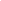 D./Dª _____________________________________________________________________________.		en su condición de presidente/a o secretario/a de la Federación de: __________________________________________________________________________________. 					CERTIFICA que D/Dª________________________________________ Año nacimiento ___________	En la modalidad deportiva de_____________________________________________ especialidad de __________________________________________________________________________________.Tiene licencia deportiva en la Federación madrileña al menos desde el 1 de enero de 2023 hasta la fecha.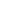 Que puede representar a la Comunidad de Madrid y a la Selección Española en el caso que sea seleccionado.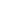 Que no está cumpliendo sanción firme por infracción disciplinaria o administrativa en materia deportiva calificada como grave o muy grave.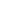 Que en 2023, el deportista ha participado y obtenido los siguientes resultados: (1) Comprenderá desde el 1 de enero al 31 de diciembre del año correspondiente(2) Denominación de la competición y deporte en el que se participa (Cto. De España de ciclismo, Cto. de Madrid de Taekwondo, etc.) (3) Nivel de la competición: autonómico, nacional, europeo o mundial(4) Se concretará la prueba  y/o modalidad en la que se haya participado (ciclismo en ruta, aguas abiertas, 110m vallas, kumite, foso olímpico, etc.). Sólo se certificarán los resultados correspondientes a competiciones de carácter oficial de la federación correspondiente(5) Clasificación final de la temporada comprendida dentro del periodo subvencionable. Sólo se puntuará los resultados individuales(6) Indicar rango de edad en la que se ha obtenido el ranking(7) Puntuación obtenidos según criterio de valoración reflejado en el ART. 8º de la convocatoria de subvención a Deportistas Locales 2024.En………………………, a………de……………………………2024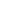 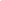 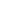 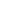 AÑO(1)NºCOMPETICIÓN(2)CARÁCTER DELA COMPETICIÓN(3)MODALIDAD(4)RANKING INDIVIDUAL (5)CATEGORÍA DE EDAD (6)PUNTOS (7)20232023202320232023202320232023